2017 NEW PRODUCTSFederal RimfireRange & Field Bulk PacksPerfect your skills on targets and be ready for the woods with new Federal® 22 Long Rifle 275-round Range & Field Bulk Packs. The range load features a consistent 40-grain lead round nose bullet that’s perfect for targets, while the field round offers an accurate 38-grain copper-plated hollow point suited for small game and varmints. They provide nearly identical ballistics, reducing or eliminating the need to adjust sights when shifting between loads. Improved manufacturing processes have also enhanced the accuracy of both rounds.Features & Benefits40-grain lead round nose ideal for accurate, high-performance range shooting38-grain copper-plated hollow point great for small game and varmint huntingBallistically matched loads provide similar aiming point Improved accuracy due to improved manufacturing processes275-round bulk packs Part No.	Description	UPC	MSRP729	22 LR 40-grain lead round nose, 275-count	6-04544-62065-8	$20.95 NEW730	22 LR 38-grain copper-plated hollow point, 275-count	6-04544-62095-5	$22.95 NEW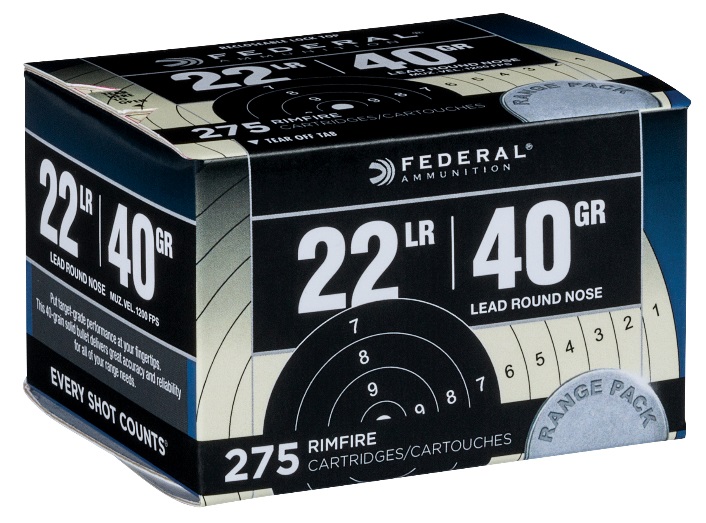 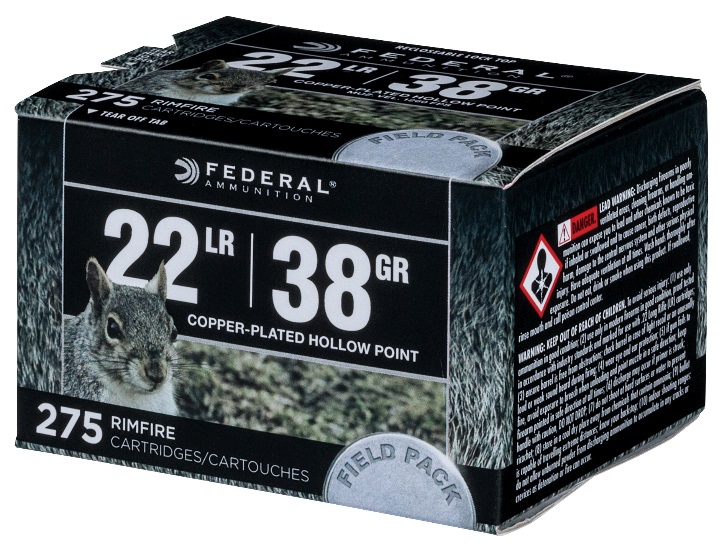 